Внедрение профстандартов в ДОУПрофессиональный стандарт педагога-воспитателя дошкольного образования Новый стандарт дошкольного образования предъявляет требования к содержанию образования, к его результатам, а также к условиям реализации образовательного процесса. В плане внедрения ФГОС ДО особое внимание уделено кадровому обеспечению и подготовке педагогов дошкольного образования. Основные требования к педагогам определены в тексте Профессионального стандарта педагога. Главной фигурой, способной осуществить поставленные образовательные и воспитательные задачи, становится педагог. И не просто педагог, а специалист, отличающийся высоким уровнем профессиональной компетентности.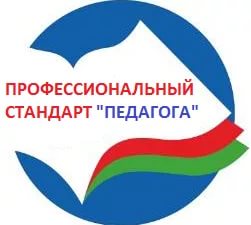 Основная функция современного детского сада любого вида – целенаправленная социализация личности ребенка, то есть введение его в мир природных и человеческих связей и отношений, передача ему лучших образцов, способов и норм поведения во всех сферах жизнедеятельности. От того, насколько грамотно будет выстроен образовательный процесс в дошкольном учреждении, зависит качественный уровень воспитания и развития ребенка-дошкольника.Какая ответственность предусмотрена за неприменение профстандартовЕсли должность работника содержится и в квалификационном справочнике, и в профстандарте, то образовательная организация вправе продолжить применять квалификационный справочник (ч. 1 ст. 46 , ч. 1, 2 ст. 52 Закона от 29 декабря 2012 г. № 273-ФЗ, вопрос № 5 Информации по вопросам применения профессиональных стандартов, направленной           письмом  Письмо Минтруда России от 4 апреля 2016 г. № 14-0/10/13-2253  ).В этом случае к ответственности организацию за неприменение профстандартов не привлекут.Отсутствие плана по организации применения профессиональных стандартов в государственной или муниципальной образовательной организации может быть признано нарушением трудового законодательства. Это связано с тем, что наличие такого плана предусмотрено постановлением Правительства РФ. За нарушение трудового законодательства статьей 5.27 КоАП РФ предусмотрена административная ответственность.Как применять профессиональные стандартыЧто такое профессиональный стандарт и для чего он нуженПрофессиональный стандарт – характеристика квалификации, которая необходима работнику для осуществления определенного вида профессиональной деятельности или выполнения трудовой функции (ч. 2 ст. 195.1 ТК РФ).Под применением профстандартов понимают использование их положений в организации деятельности образовательной организации, в том числе:·         при приеме на работу для определения квалификации работника;·         при аттестации для определения соответствия занимаемой должности;·         при направлении работников на дополнительное профессиональное образование для определения вида обучения;·         при разработке должностных инструкций для определения трудовых действий и требований к знаниям, умениям;·         при разработке штатного расписания для определения наименования должностей.Профстандарты нужны:Во-первых, чтобы определить квалификацию работника и обязанности по соответствующей должности. При этом профессиональный стандарт – более подробный документ, чем квалификационный справочник.Совет: Для руководителей организаций, их заместителей, руководителей структурных подразделений, педагогов школ и детских садов предусмотрены льготы и ограничения (ст. 331 , 351.1 ТК РФ, ст. 47 , 51 , 52 Закона от 29 декабря 2012 г. № 273-ФЗ). Во-вторых, при разработке образовательных программ:·         профессионального образования (ч. 7 ст. 11 Закона от 29 декабря 2012 г. № 273-ФЗ);·         профессионального обучения (ч. 8 ст. 73 Закона от 29 декабря 2012 г. № 273-ФЗ);·         дополнительного профессионального образования (ч. 9 ст. 76 Закона от 29 декабря 2012 г. № 273-ФЗ).Совет: Если направляете работника на переподготовку или повышение квалификации, проверьте, чтобы программы учитывали действующие профстандарты.Обязательно ли применять профстандартыВсе работники образовательной организации должны соответствовать требованиям квалификационных справочников или профессиональных стандартов (ч. 1 ст. 46 , ч. 1, 2 ст. 52 Закона от 29 декабря 2012 г. № 273-ФЗ).Ситуация: обязан ли работодатель уволить работника, если он не соответствует профстандарту? Обязательность применения именно профессионального стандарта в образовательных организациях не установлена, то есть вы можете выбирать, что использовать.Этот вывод подтверждает Письмо Минтруда России от 4 апреля 2016 г. № 14-0/10/13-2253 .                                                                                           Если квалификационный справочник и профессиональный стандарт по аналогичным должностям содержат различные требования к квалификации, то работодатель самостоятельно определяет какой нормативный правовой акт он будет использовать.Внимание: обязательность применения требований профессиональных стандартов не зависит от формы собственности организации или статуса работодателя (вопрос № 7 Информации по вопросам применения профессиональных стандартов, направленной  письмом Письмо Минтруда России от 4 апреля 2016 г. № 14-0/10/13-2253 .                             Несмотря на то что сейчас работодателю предоставляется выбор между квалификационным справочником и профессиональным стандартом, в перспективе квалификационные справочники будут отменены (вопрос № 4 информации Минтруда России по вопросам применения профстандартов, направленной письмом Письмо Минтруда России от 4 апреля 2016 г. № 14-0/10/13-2253 .Для реализации идеи внедрения профстандарта в государственных и муниципальных учреждениях Правительство РФ установило сроки для их внедрения.Локальные акты ДОУПлан подготовки по применению профстандарта.pdfПоложение о рабочей творческой группе.pdfПриказ Об организации работы по применению Профстандарта.pdfПриказ Об утверждении плана подготовки ДОУ профстандарта.pdfПриказ Об утверждения положения о рабочей творческой группе.pdfПоложение о рабочей творческой группе.pdfОтчет о проделанной работе по внедрению профессиональных стандартов в МДОУ № 33 г. СочиИтоговый отчет по внедрению Профстандартов.pdfПравовая базаПрофессиональный стандарт "Педагог (профессиональный стандарт педагога.docx, 75 КБ)Принятые профессиональные стандарты непедагогических работников (профессиональные стандарты непедагогических работников.docx, 18 КБ)Приказ об утверждении профстандарта (Об утверждении профессионального стандарта.docx, 72 КБ)Об организации в Министерстве образования и науки Российской Федерации работы по разработке и применению профессиональных стандартов в сфере образования и науки (Об организации в Министерстве образования и науки.docx, 14 КБ)Приказ О внесении изменения в приказ Министерства труда и социальной защиты Российской Федерации от 18 октября 2013 года № 544н "Об утверждении профессионального стандарта "Педагог (педагогическая деятельность в сфере дошкольного, начального общего, основного общего, среднего общего образования) (воспитатель, учитель)" (О внесении изменения в приказ Министерства труда и социальной защиты.docx, 14 КБ)profstandart_deloproizvoditelja.pdf (658 КБ)Приказ Минтруда РФ от 08.09.2015 N 610Н Об утверждении профессионального стандарта Повар.rtf (285 КБ)Связь между требованиями к воспитателю ДОУ по ФГОС и профстандартуОбразование всегда было областью, которую государство не упускало из внимания. Именно поэтому для того, чтобы воспитанием занимались профессионалы, была в свое время введена профессиональная стандартизация, касающаяся уровня квалификации педагога. Не являются исключением и ДОУ — дошкольные образовательные учреждения. К этой категории относятся ясли, детские сады и другие организации, занимающиеся образованием детей в возрасте до 7 лет, когда наступает время школ, гимназий и т. д.К педработникам ДОУ (воспитателям, педагогам и т. д.) сейчас применяется 2 вида стандартов:ФГОС, утвержденный Минобрнауки РФ;профстандарт, утвержденный Минтруда РФ. Оба стандарта разработаны в 2013 году, однако относятся к разным сферам: ФГОС касается образовательных учреждений в целом, а профессиональный стандарт относится к кадровой политике, аттестационной работе, разработке инструкций по должности и другим действиям, касающимся конкретных работников. Кроме того, ФГОС уже действует, а профстандарт в отношении педработников вступает в силу лишь с 2017 года. Тем не менее и ФГОС, и профессиональный стандарт воспитателя ДОУ между собой тесно связаны. Дело в том, что с 2017 года, когда вступят в силу профстандарты для педагогических работников, ФГОС должны будут разрабатываться с учетом заложенных в профстандарте требований.Что включает в себя профстандарт воспитателя детского садаПрофстандарт воспитателя в детском саду и других ДОУ включает в себя следующие структурные части:Общие сведения о стандарте В этом разделе определяется, к какому конкретно виду деятельности относится профстандарт педагога дошкольного образования, какие коды ОКЗ и ОКВЭД должны применяться при учете этого вида деятельности. Здесь нужно отметить, что по профстандарту понятие «педагог» шире, чем «воспитатель». К педагогам относятся как воспитатели, так и учителя в школе и других учреждениях общего образования. Разделение происходит на уровне кодов ОКЗ (к воспитателям относится код 3320) и ОКВЭД (80.10.1 — услуги дошкольного образования).Функциональная карта Здесь описываются функции, которые в своей работе должен осуществлять педагог. Применительно к профессиональному стандарту воспитателя ДОУ главными по отношению к детям будут функции:обучения;воспитания;развития.Характеристика функций В этой части профстандарта педагога ДОУ функции, упомянутые в функциональной карте, подробно характеризуются. Кроме того, здесь устанавливаются официальные названия для должностей («воспитатель», «педагог» и т. д.), требования к образованию и другие квалификационные условия. Надо отметить, что здесь используются и данные единого квалификационного справочника, утвержденного Минздравсоцразвития РФ в 2010 году.Сведения о том, какие организации разработали профстандарт Упоминание разработчиков профстандарта выносятся в отдельный раздел. Так, профессиональный стандарт педагога ДОУ по ФГОС был разработан МГППУ при участии ЦО № 109 г. Москвы. Профстандарт для педагога ДОУ, подлежащий введению в 2017 году, должен стать новым и эффективным способом упорядочения работы детских садов и других дошкольных учреждений, повысить эффективность воспитательной и образовательной деятельности в них, а также добиться большей компетентности от работников.ПРОФЕССИОНАЛЬНЫЙ СТАНДАРТ (выдержка).ПРОФЕССИОНАЛЬНЫЙ СТАНДАРТ3.2.1. Трудовая функцияНаименованиеПедагогическая деятельность по реализации программ дошкольного образованияКодB/01.5Уровень (подуровень) квалификации5Происхождение трудовой функцииОригиналXЗаимствовано из оригиналаКод оригиналаРегистрационный номер профессионального стандартаТрудовые действияУчастие в разработке основной общеобразовательной программы образовательной организации в соответствии с федеральным государственным образовательным стандартом дошкольного образованияТрудовые действияУчастие в создании безопасной и психологически комфортной образовательной среды образовательной организации через обеспечение безопасности жизни детей, поддержание эмоционального благополучия ребенка в период пребывания в образовательной организацииТрудовые действияПланирование и реализация образовательной работы в группе детей раннего и/или дошкольного возраста в соответствии с федеральными государственными образовательными стандартами и основными образовательными программамиТрудовые действияОрганизация и проведение педагогического мониторинга освоения детьми образовательной программы и анализ образовательной работы в группе детей раннего и/или дошкольного возрастаТрудовые действияУчастие в планировании и корректировке образовательных задач (совместно с психологом и другими специалистами) по результатам мониторинга с учетом индивидуальных особенностей развития каждого ребенка раннего и/или дошкольного возрастаТрудовые действияРеализация педагогических рекомендаций специалистов (психолога, логопеда, дефектолога и др.) в работе с детьми, испытывающими трудности в освоении программы, а также с детьми с особыми образовательными потребностямиТрудовые действияРазвитие профессионально значимых компетенций, необходимых для решения образовательных задач развития детей раннего и дошкольного возраста с учетом особенностей возрастных и индивидуальных особенностей их развитияТрудовые действияФормирование психологической готовности к школьному обучениюТрудовые действияСоздание позитивного психологического климата в группе и условий для доброжелательных отношений между детьми, в том числе принадлежащими к разным национально-культурным, религиозным общностям и социальным слоям, а также с различными (в том числе ограниченными) возможностями здоровьяТрудовые действияОрганизация видов деятельности, осуществляемых в раннем и дошкольном возрасте: предметной, познавательно-исследовательской, игры (ролевой, режиссерской, с правилом), продуктивной; конструирования, создания широких возможностей для развития свободной игры детей, в том числе обеспечение игрового времени и пространстваТрудовые действияОрганизация конструктивного взаимодействия детей в разных видах деятельности, создание условий для свободного выбора детьми деятельности, участников совместной деятельности, материаловТрудовые действияАктивное использование недирективной помощи и поддержка детской инициативы и самостоятельности в разных видах деятельностиТрудовые действияОрганизация образовательного процесса на основе непосредственного общения с каждым ребенком с учетом его особых образовательных потребностейНеобходимые уменияОрганизовывать виды деятельности, осуществляемые в раннем и дошкольном возрасте: предметная, познавательно-исследовательская, игра (ролевая, режиссерская, с правилом), продуктивная; конструирование, создания широких возможностей для развития свободной игры детей, в том числе обеспечения игрового времени и пространстваНеобходимые уменияПрименять методы физического, познавательного и личностного развития детей раннего и дошкольного возраста в соответствии с образовательной программой организацииНеобходимые уменияИспользовать методы и средства анализа психолого-педагогического мониторинга, позволяющие оценить результаты освоения детьми образовательных программ, степень сформированности у них качеств, необходимых для дальнейшего обучения и развития на следующих уровнях обученияНеобходимые уменияВладеть всеми видами развивающих деятельностей дошкольника (игровой, продуктивной, познавательно-исследовательской)Необходимые уменияВыстраивать партнерское взаимодействие с родителями (законными представителями) детей раннего и дошкольного возраста для решения образовательных задач, использовать методы и средства для их психолого-педагогического просвещенияНеобходимые уменияВладеть ИКТ-компетентностями, необходимыми и достаточными для планирования, реализации и оценки образовательной работы с детьми раннего и дошкольного возрастаНеобходимые знанияСпецифика дошкольного образования и особенностей организации работы с детьми раннего и дошкольного возрастаНеобходимые знанияОсновные психологические подходы: культурно-исторический, деятельностный и личностный; основы дошкольной педагогики, включая классические системы дошкольного воспитанияНеобходимые знанияОбщие закономерности развития ребенка в раннем и дошкольном возрастеНеобходимые знанияОсобенности становления и развития детских деятельностей в раннем и дошкольном возрастеНеобходимые знанияОсновы теории физического, познавательного и личностного развития детей раннего и дошкольного возрастаНеобходимые знанияСовременные тенденции развития дошкольного образованияДругие характеристикиСоблюдение правовых, нравственных и этических норм, требований профессиональной этики